07-349 МоАЗ-7405-9586 4х2 самосвальный шарнирно-сочлененный автопоезд задней выгрузки для работ в шахтах и тоннелях грузоподъемностью 22 тн и ёмкостью кузова 14.5 м3, мест 1, полный вес 41.5 тн, ЯМЗ-238КМ2 190 лс, транспортная 40 км/час, с полной массой 20 км/час, МоАЗ г. Могилев, 1984-90-е г.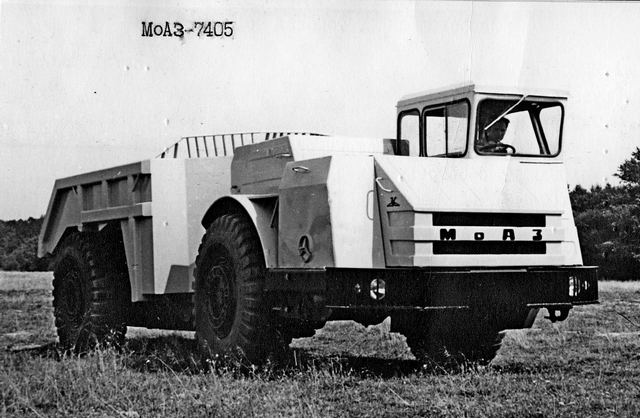  В 1968 г. изготовили первый прототип 2-осного шарнирно-сочлененного самосвального низкорамного автопоезда грузоподъемностью 20 тонн для работы в шахтах и тоннелях. Производство начали в 1971 г. Он состоял из тягача модели “6401” (2×2) с дизелем ЯМЗ-238К (190 л.с) или ЯМЗ-238А 215 лс, оборудованным нейтрализатором отработавших газов в выпускной системе, и самосвальной тележки “9585” емкостью 11 м3. Упругой рессорной подвеской колес оснащался только тягач, тогда как на прицепном звене ось жестко крепилась к раме. Он впервые получил гидромеханическую 4-ступенчатую коробку передач. С 1984 г. выпускался модернизированный 22-тонный вариант автопоезда в составе тягача “7405” с дизелем ЯМЗ-238К2 (190 л.с) с гидромеханической 6-ступенчатой коробкой передач и тележки “9586” (12,5 м3). Далее началось производство модернизированного варианта “74052”. Новый подземный сочлененный самосвал грузоподъемностью 25 т. получил двигатель ЯМЗ-238БН (260 л.с.) с 2-х ступенчатой системой очистки отработавших газов. Самосвальный автопоезд МоАЗ-7405-9586 предназначен для работ в шахтах, тоннелях и других стесненных условиях не опасных по пыли и газу. Наличие дублирующих органов управления позволяет осуществлять движение по «челночной схеме» (вперед и назад без разворотов). Самосвальный автопоезд оборудован двухступенчатой системой нейтрализации отработавших газов, которая предназначена для снижения содержания в отработавших газах двигателя вредных веществ. Автопоезд может быть оборудован кабиной открытого типа (МоАЗ-7405) или кабиной закрытого типа с дополнительными устройствами (МоАЗ-74051).  На базе самосвала МоАЗ-7405-9586 завод изготавливал универсальное шасси для вспомогательного оборудования, транспортное средство для перевозки людей на 24 посадочных места, автобетоносмеситель для подземных работ вместимостью 4 м3 по выходу готовой смеси.Технические характеристики автопоезда МоАЗ-7405-9586Технические характеристики автопоезда МоАЗ-7405-9586ПоказательЗначениеПоказатели производительностиПоказатели производительности    - грузоподъемность, кг22000Масса снаряженного самосвала, кг19500Вместимость кузова, м3Вместимость кузова, м3    - геометрическая12,5±3%    - номинальная14,0±3%Максимальная скорость движения, км/чМаксимальная скорость движения, км/ч    - снаряженной массой40    - полной массой20ДвигательЯМЗ-238КМ2Мощность двигателя при 2100 мин-1, кВт/л.с.140/190Система очистки отработавших газовдвухступенчатая, с каталитическим и жидкостным нейтрализаторамиКоробка передачгидромеханическая, БелАЗКоличество передачКоличество передач    - вперед6    - назад1Колесная формула4х2Шины, дюйм18.00х25Тормозная системапневматический привод с раздельными контурами тормозов передней и задней осей    - рабочие тормозаколодочные    - стояночный тормозколодочный на редукторе ведущего моста с пневматическим управлением    - вспомогательная систематормоз-замедлитель гидравлического типа, установленный на ГМПРамашарнирно-сочлененнаяУгол складывания секций рамы, град, не болееУгол складывания секций рамы, град, не более    - в горизонтальной плоскости±45    - в вертикальной плоскости±15Рулевое управлениегидравлическое, осуществляет поворот шарнирно-сочлененных полурам двумя гидроцилиндрами двухстороннего действияДорожный просвет, мм, не менее300Наибольший угол подъема, преодолеваемый автопоездом с полной массой на сухом и твердом грунте, град10Время подъема кузова, с10Время опускания кузова, с16Напряжение в сети электрооборудования, В24